Name_____________________________________      Index No. ____________________							      Candidate’s signature __________							      Date _________________________231/1BIOLOGYPAPER 1 THEORY TIME :2 HOURS INSTRUCTIONS TO CANDIDATES1. Write your name and index number in the spaces provided above.2. Sign and write the date of examination in the spaces provided above.3. Answer all the questions 4. Answers must be written in the spaces provided in the question paper 5. Additional pages must not be inserted 6. This paper consists of 11 printed pages 7. Candidates should check the questions paper to ascertain that all the pages are printed as indicated and no questions are missing 					For examiner’s use only Name the branch of biology that deals with the study of:Classification of living organisms. 	(1mk)Study of fungi.		(1mk)2. Study the diagram below which is an organelle from a cell and answer the questions that follow. 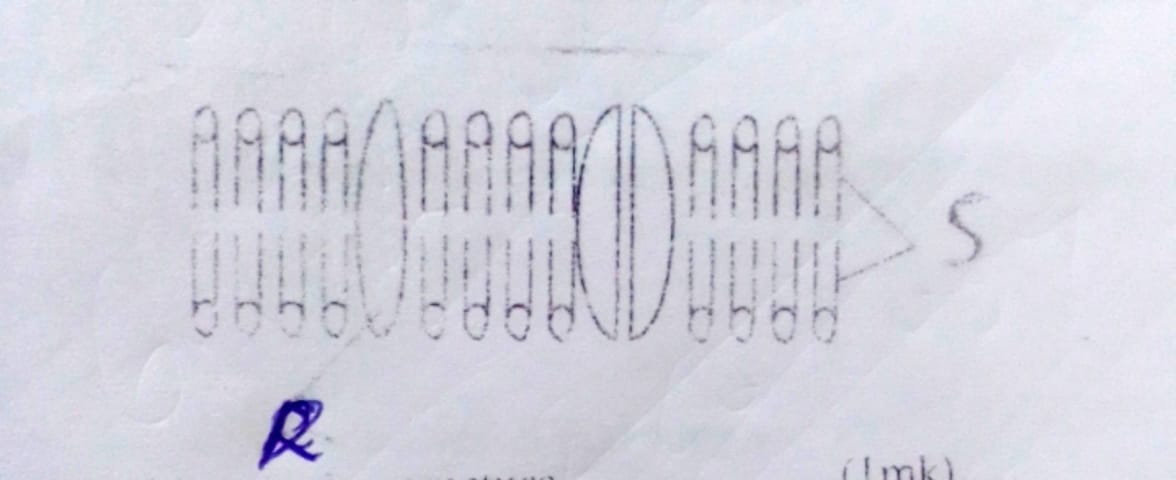 a)	Identify the structure.		(1mk)b)	Name the parts labeled R and S.		(1mk)c)	What is function of the organelle named above?	(1mk)3.Name the blood vessel that supply:-the heart with nutrients 		(1mk)the foetus with oxygen 		(1mk)4.The diagram below shows an experiment performed on oat coleoptiles. three  potted seedlings labelled A, B, C where treated at following;A	Tip was covered with aluminum foil cap.B	tip of the coleoptile was decapitated. C	tip was left intactThe seedlings were covered with a box, which had a  hole on one side and  painted black on the side. The set-up was left for 3 days. 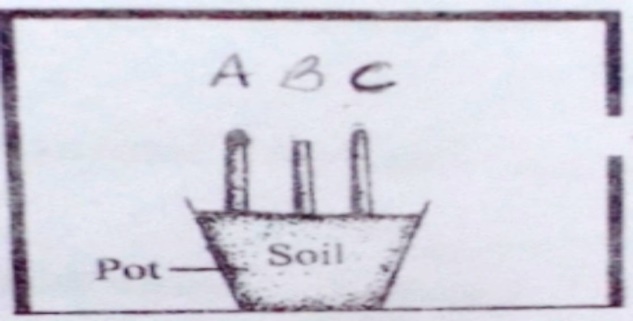 a)	State the expected observations for each of the seedlings.		(3mks)b)	If the aluminum cap were removed from A, what would be expected results if the 	experiment were continued? 	(1mk)5.Name three characteristics of meristematic cells. 		(3mks)6.The diagram below shows a stage in cell division. 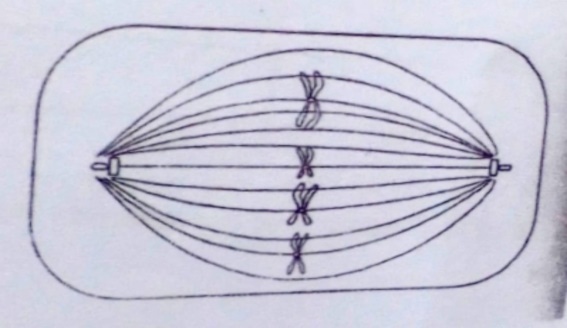 a)	Name the part of the animal where this type of cell division is likely to take place.	(2mks)	b)	Name the stage of cell division.	(1mk)7.Blocking of pancreatic duct has no effect on blood sugar regulation.  Explain.(2 mks)………………………………………………………………………………………………………………………………………………………………………………………………………………………………………………………………………………………………………8.a) State two differences between aerobic and anaerobic respiration.	(2 mks)………………………………………………………………………………………………………………………………………………………………………………………………………………………………………………………………………………………b)Name one use of anaerobic respiration in industry.			(1 mks)………………………………………………………………………………………………………………………………………………………………………………………………………………………………………………………………………………………9.a)Describe three homeostatic functions of the mammalian skin.		(3 mks)……………………………………………………………………………………………………………………………………………………………………………………………………………………………………………………………………………………………………………………………………………………………………………………Why do desert animals excrete nitrogenous wastes in form of uric acid?(1 mks)……………………………………………………………………………………………………………………………………………………………………………………………………………………………………10. Part of one strand of a DNA molecule was found to have the following base sequence. 		    G – A – C – A – G – T	(a) What is the base sequence on m-RNA strand copied from this DNA portion?(1mark)………………………………………………………………………………………………………………………………………………………………………………………………………………(b) State two roles of DNA molecule.				      	            (2marks)………………………………………………………………………………………………………………………………………………………………………………………………………………11.The diagram below represents a maize seedling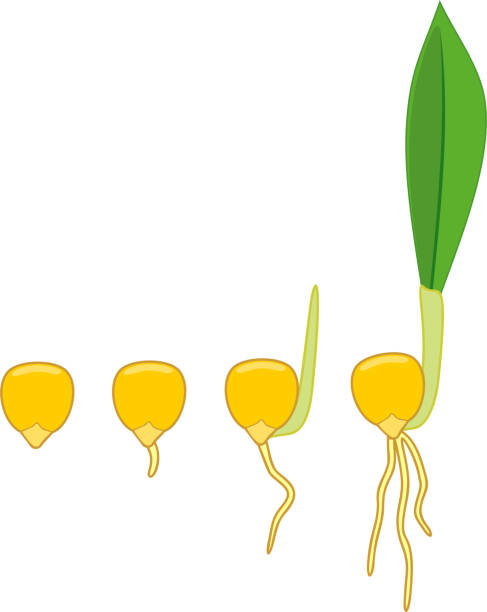 (a)(i) Name the type of germination exhibited by maize.	                             	(1mark)…………………………………………………………………………………………………………………………………………………………………………………………………………(ii)	Give a reason for your answer in (a) (i) above.		              (1mark)……………………………………………………………………………………………………………………………………………………………………………………………………………………………………………………………………………………………………………………12.What are the two functions of bile salts during the process of digestion?	 (2marks)………………………………………………………………………………………………………………………………………………………………………………………………………………13.i) Name the hormone that stimulate milk secretion in female mammals       		(1mark)…………………………………………………………………………………………………………ii) State the function of lytic enzyme secreted by acrosome in the sperm 			(1mark)…………………………………………………………………………………………………………14.A student observed a specimen through a light microscope. He used the objective lens marked X40.If he indicated the magnification of the image as x 400, what was the eye - piece magnification?(Show your working). 										(3 marks)   ……………………………………………………………………………………………………………………………………………………………………………………………………………………………………………………………………………………………………………………………………………………………………………………………………………………………………………………………...……………………………………………………………………………………………………………..15.The following are diagrams of two pollen grains. State one observable difference between K and L.			(1 mark)……………………………………………………………………………………………………………………………………………………………………………………………………………………State the agent of pollination for each of them.				(2 marks)K ………………………………………………………………………………………………………L ……………………………………………………………………………………………………….16. 	Give a reason for the following during investigation of starch in a leaf 				(a) Exposing the leaf to light for a few hours							(1mk)	_____________________________________________________________________	_____________________________________________________________________	_____________________________________________________________________	(b) Dipping the leaf in boiling water 								(1mk)	_____________________________________________________________________	_____________________________________________________________________	_____________________________________________________________________17.	The following diagram represents a plant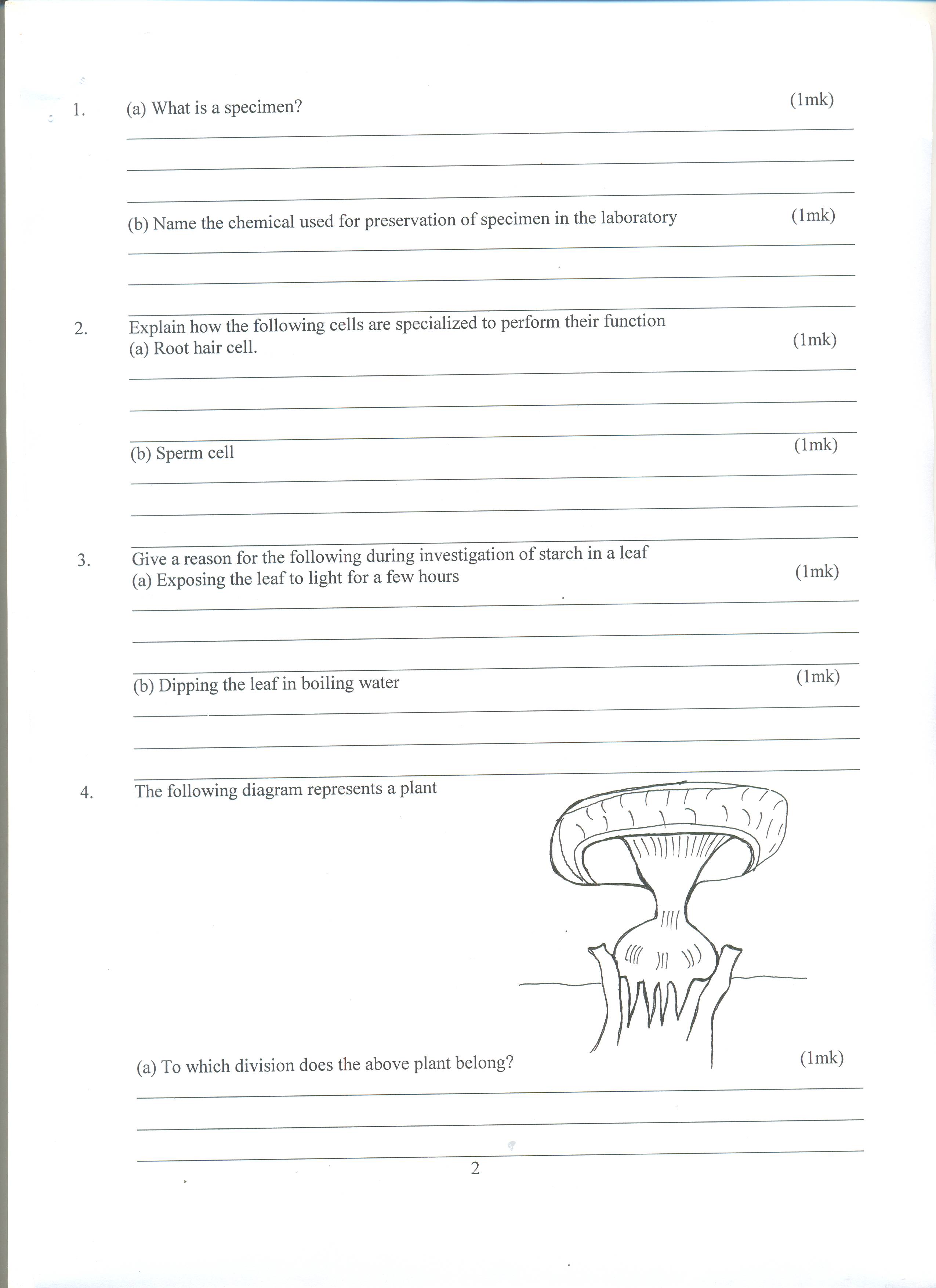 	(a) To which division does the above plant belong?						(1mk)	_____________________________________________________________________     	_____________________________________________________________________	(b) Give a reason for your answer in (a) above.						(1mk)	_____________________________________________________________________    	_____________________________________________________________________	_____________________________________________________________________	(c) State one economic importance of the plant above. 					(1mk)	_____________________________________________________________________	_____________________________________________________________________	_____________________________________________________________________18. 	The following is a food chain that was presented by a pupil in a class		Grasshopper 			lizards			chicken		hawk	State errors that are in the food chain.							(2mks)	_____________________________________________________________________	_____________________________________________________________________	_____________________________________________________________________	19 a). 	After four months of pregnancy, the ovaries of a woman can be removed without terminating pregnancy. However during the first four months of pregnancy the ovaries must remain intact if pregnancy is to be maintained. Explain these observations.											(2mks)	_____________________________________________________________________    	_____________________________________________________________________	_____________________________________________________________________	_____________________________________________________________________b). 	What is the significance of chiasma formation during meotic cell division?			(1mk)	_____________________________________________________________________	_____________________________________________________________________	_____________________________________________________________________20. 	Below is an experiment set to investigate a factor necessary for photosynthesis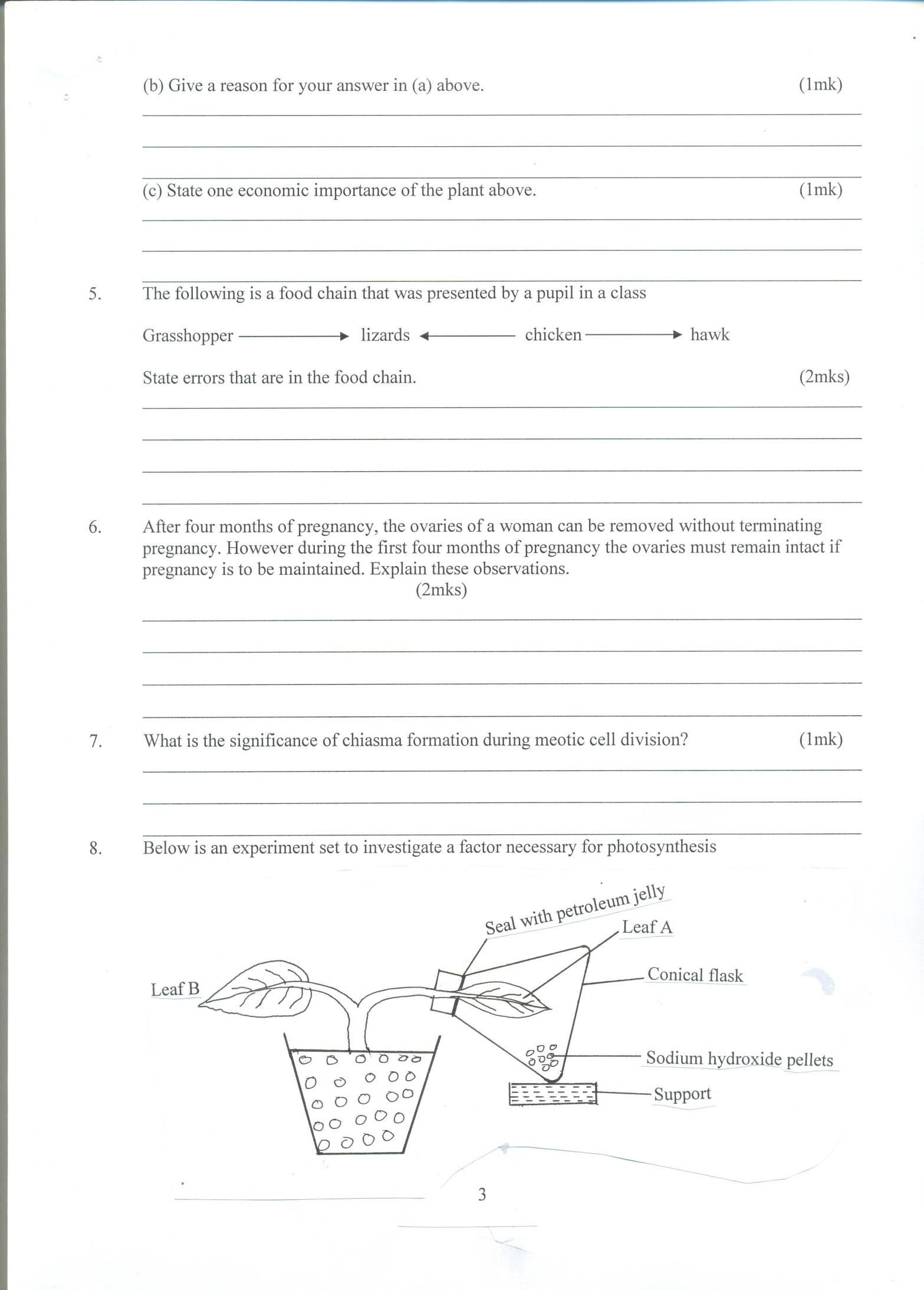 	(a) Suggest the aim of the experiment above 							(1mk)	_____________________________________________________________________	_____________________________________________________________________	_____________________________________________________________________	(b) Give a reason for	(i) Using sodium hydroxide pellets.								(1mk)	_____________________________________________________________________	_____________________________________________________________________	_____________________________________________________________________          (ii) Testing leaf B for starch									(1mk)	_____________________________________________________________________	_____________________________________________________________________	_____________________________________________________________________	(iii) Sealing the mouth of the conical flask with petroleum jelly.				(1mk)	_____________________________________________________________________	_____________________________________________________________________	_____________________________________________________________________21. 	(a) Distinguish between predator and prey?							(2mk)	_____________________________________________________________________	_____________________________________________________________________	_____________________________________________________________________	_____________________________________________________________________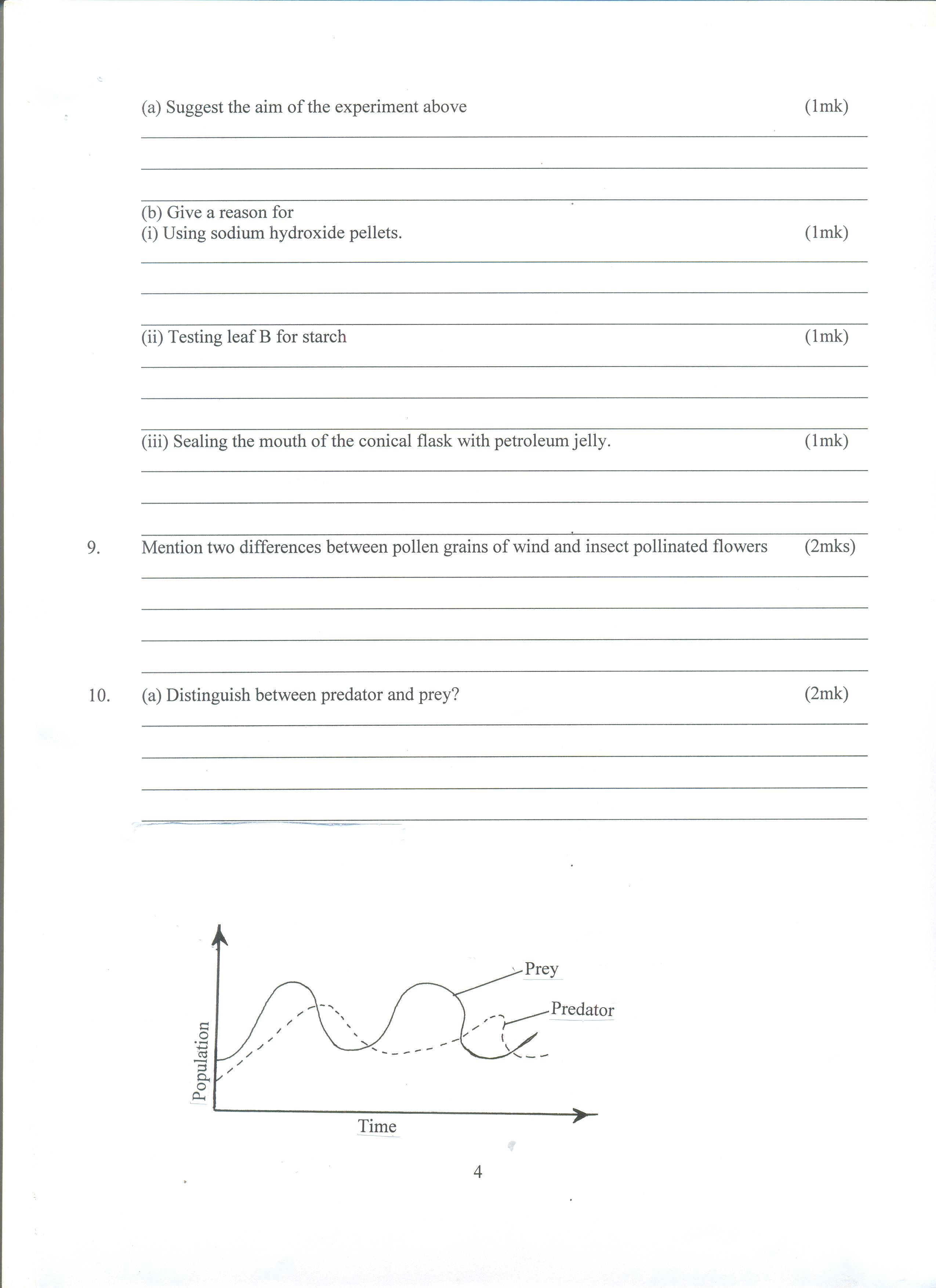 	(b) The figure above shows predator/prey relationship. Study the figure and answer the questions that follow	Describe the relationship between the predator and prey.					(2mks)	_____________________________________________________________________	_____________________________________________________________________	_____________________________________________________________________	_____________________________________________________________________	________________________________________22. 	In a prolonged drought period, forage was scarce. It made animals reach out to higher forage and this way the giraffes got the stretched long necks.	(a) What is the term used for a characteristic such as long necks outlined.			(1mk)	_____________________________________________________________________	_____________________________________________________________________	_____________________________________________________________________	______________________________	(b) What theory is this?									(1mk)	_____________________________________________________________________	_____________________________________________________________________	(c) State its limitation. Explain.								(2mks)	_____________________________________________________________________	_____________________________________________________________________	_____________________________________________________________________	_____________________________________________________________________	________________________________________23. 	(a) What happens when a Rh+ blood is given to a Rh- recipient.				(2mks)	_____________________________________________________________________	_____________________________________________________________________	_____________________________________________________________________	____________________________________________________________________	(b) Suggest what happens if the same recipient is given another dose of Rh+ blood in a period less than two weeks.									(1mk)	_____________________________________________________________________	_____________________________________________________________________	_____________________________________________________________________	______________________________24.	The table below shows the effect of temperature on the activity of amylase on starch. Six test – tubes each containing a mixture of starch and amylase were placed in water baths maintained at 00c, 100c, 200c, 300c, 400c and 500c and allowed to stand. Study the table and answer the questions that follow	(a) How does temperature affect the action of amylase?					(1mk)	_____________________________________________________________________	_____________________________________________________________________	_____________________________________________________________________	______________________________	(b) Give one reason in each case for the results obtained in the tubes kept at:	(i) 00c												(1mk)	_____________________________________________________________________	_____________________________________________________________________	_____________________________________________________________________	______________________________                   (ii) 500c 											(1mk)	_____________________________________________________________________	_____________________________________________________________________	_____________________________________________________________________	______________________________	(c) Suggest the time it would take amylase to digest starch if the temperature is kept at 00c (1mk)	_____________________________________________________________________   	_____________________________________________________________________	_____________________________________________________________________	______________________________25. 	The diagram below represents an organ from the body of a fish. Study it and answer the questions that follow.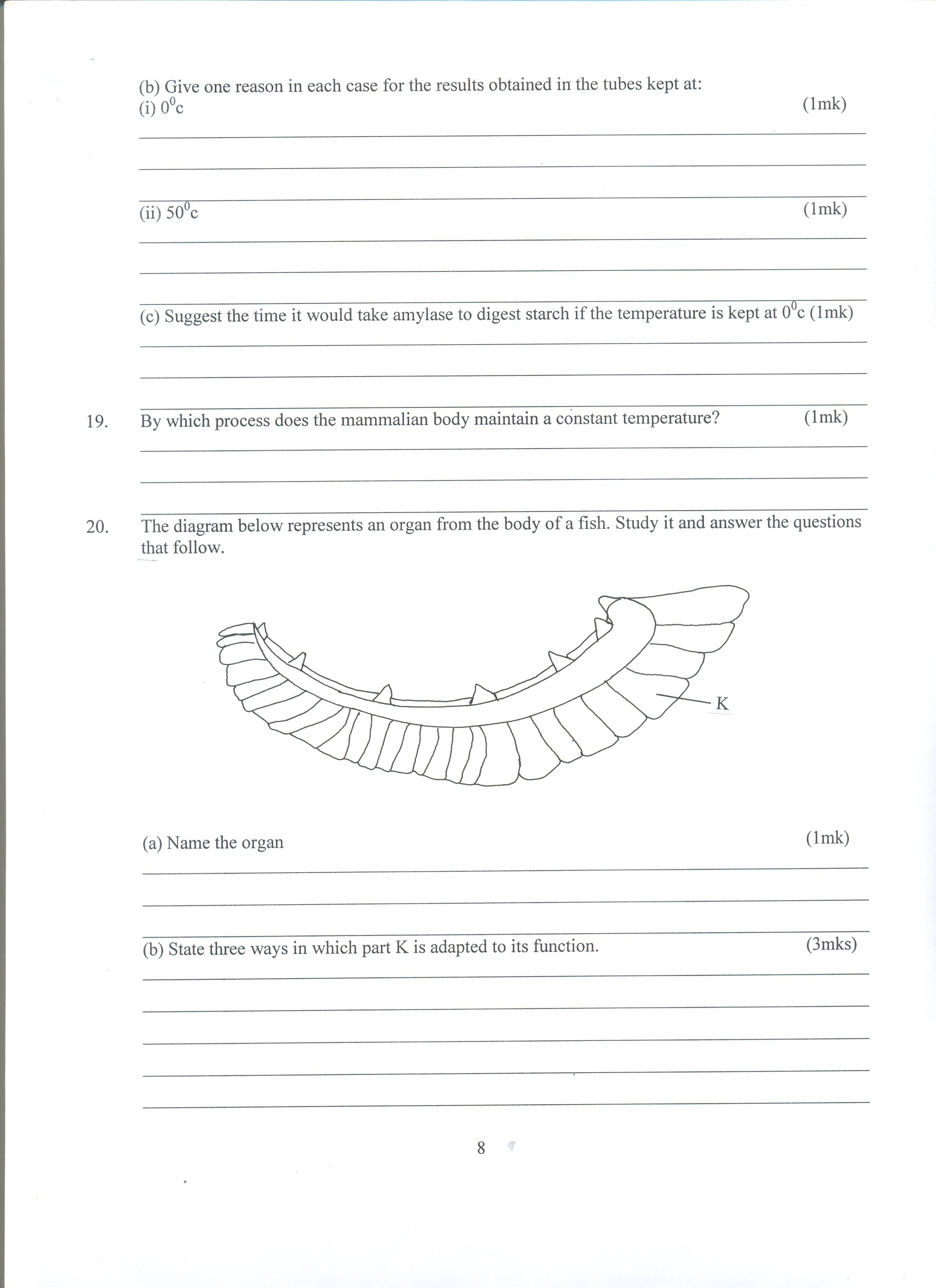 	(a) Name the organ 										(1mk)	_____________________________________________________________________	_____________________________________________________________________         (b) State three ways in which part K is adapted to its function.				(3mks)	_____________________________________________________________________	_____________________________________________________________________	_____________________________________________________________________	_____________________________________________________________________	_____________________________________________________________________	__________________________________________________26. 	The diagram below illustrates the behaviour of a red blood cell when placed in solution X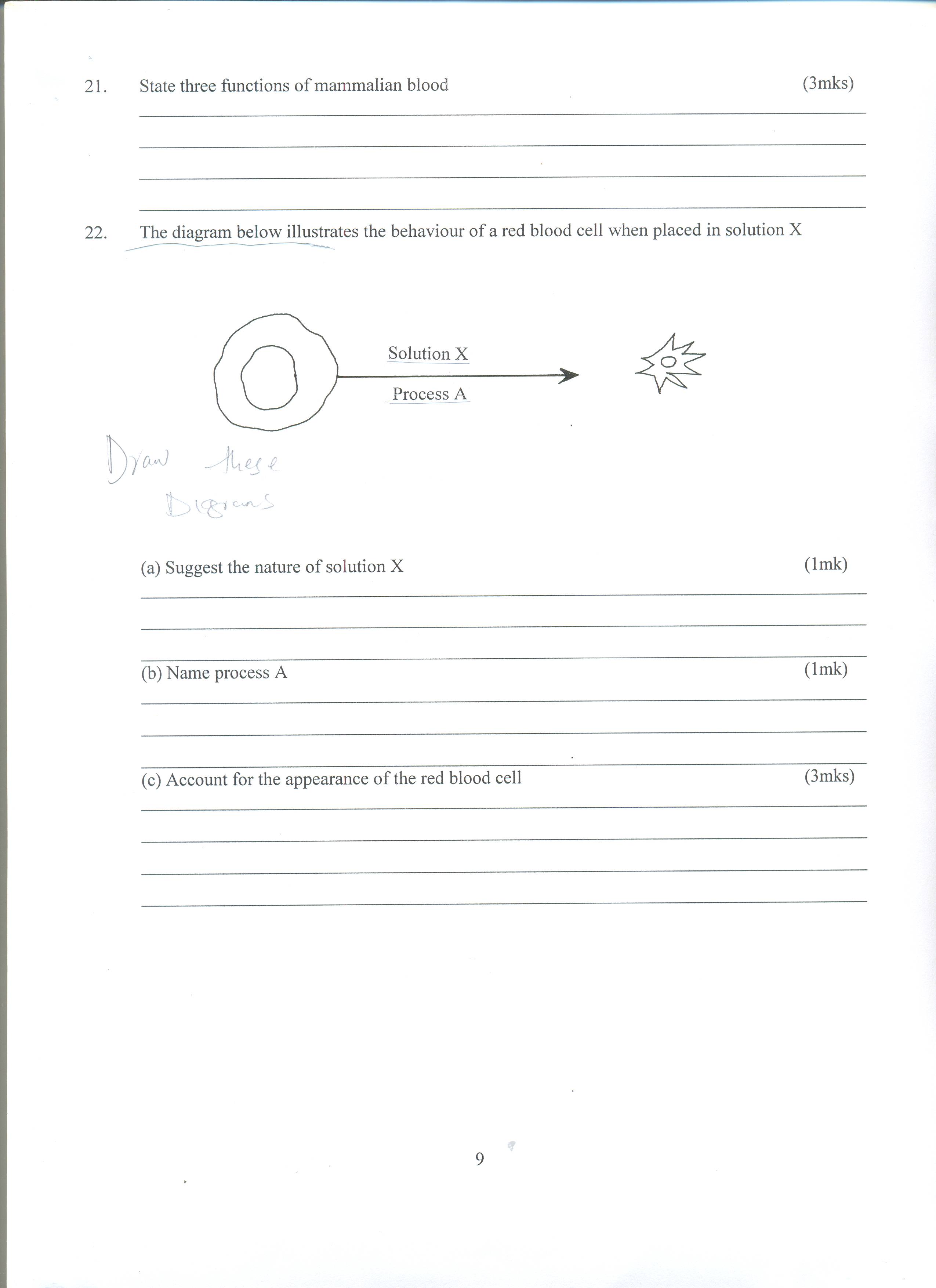 	(a) Suggest the nature of solution X 								(1mk)	_____________________________________________________________________	_____________________________________________________________________	(b) Name process A 										(1mk)	_____________________________________________________________________  	_____________________________________________________________________		(c) Account for the appearance of the red blood cell						(3mks)	_____________________________________________________________________	_____________________________________________________________________	_____________________________________________________________________	_____________________________________________________________________	________________________________________27. 	The diagram below illustrates the path way of water from soil into the plant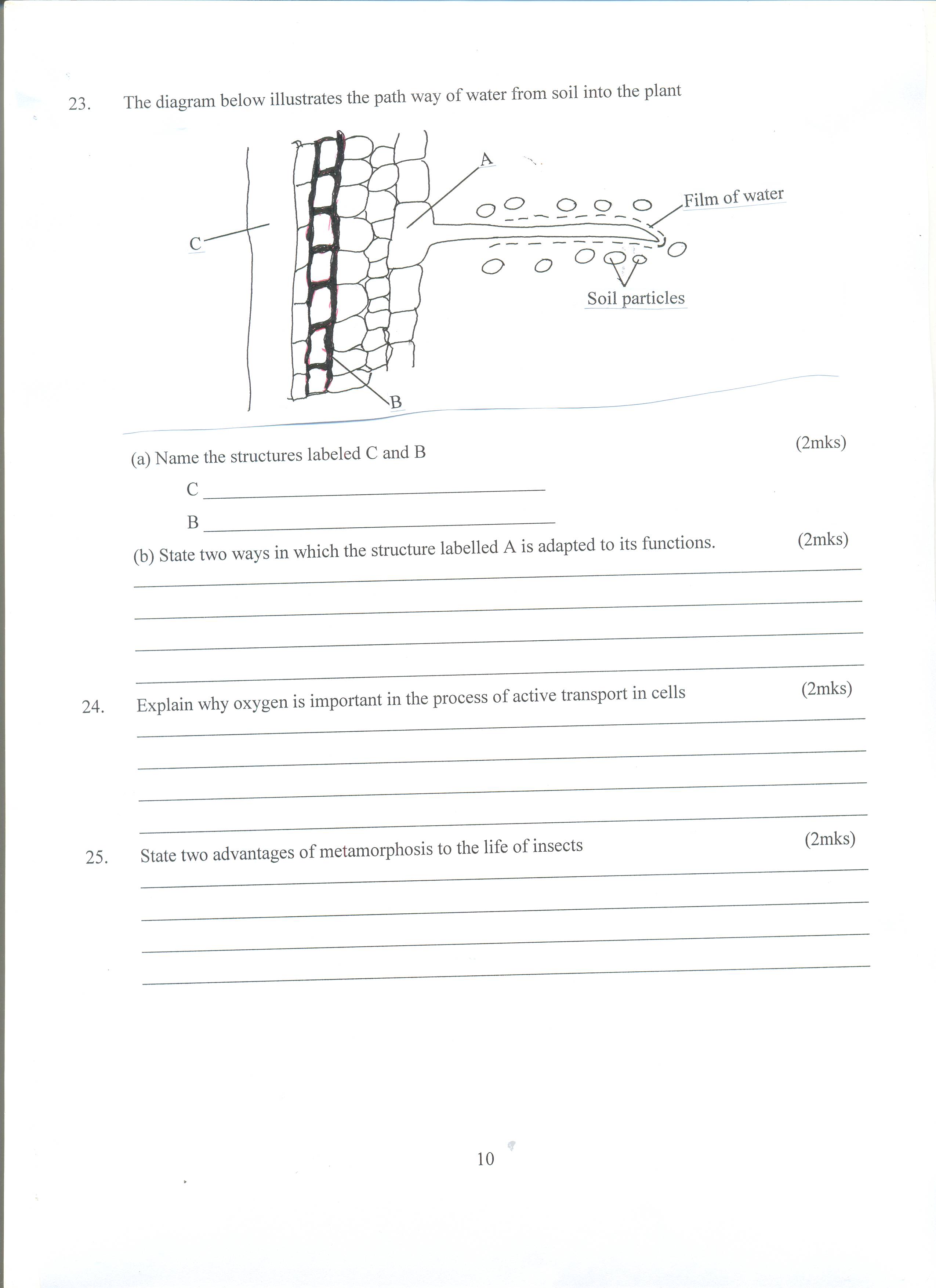 	(a) Name the structures labeled C and B 							(2mks)		C _____________________________________		B ______________________________________	(b) State two ways in which the structure labelled A is adapted to its functions.		(2mks)	_____________________________________________________________________	_____________________________________________________________________	_____________________________________________________________________	_____________________________________________________________________231/1BIOLOGYPAPER 1 THEORY september/october 2021 MARKING SCHEME (a)	Taxonomy (b)	 Mycology  (a)	cell membrane/plasma  membrane (b)	R	-	protein layer 	S	-	Phospholipid layer (a)	Coronary artery (b)	Umbilical vein 4.(a)	A	-	Coleoptile will  grow  straight upwards. B	-	No growth takes placesC	-	the coleoptile will grow and bend towards the source of light. (b)	the coleoptile will curve towards the source of light. 5.- thin cell walls Have dense cytoplasm Have no vaenoles Small in size.6.(a)	Ovary testes 	(b)	metaphase II7.Blocking of pancreatic duct has no effect on blood sugar regulation.  Explain.(2 mks)The hormones (insulin and glucagon); pass through blood and not through the duct;8.a) State three differences between aerobic and anaerobic respiration.	(3 mks)Name two uses of anaerobic respiration in industry.			(2 mks)Used in baking industryUsed in brewing industryUsed in dairy industry9.Describe three homeostatic functions of the mammalian skin.		(3 mks)When hot, sweat is produced to coolWhen not, erector pili muscle relax and hair fall to coolWhen hot, blood vessels vasodilate to cool body and vasoconstricts when cold.  Sweating increase when there excess water in blood.10.Part of one strand of a DNA molecule was found to have the following base sequence. 		    G – A – C – A – G – T	(a) What is the base sequence on m-RNA strand copied from this DNA portion?(1mark)C-U-G-U-C-A(b) State two roles of DNA molecule.				      	            (2marks)-Protein synthesis				-Carry genetic materials for inheritance11.The diagram below represents a maize seedling(a)(i) Name the type of germination exhibited by maize.	                             	(1mark)Hypogeal(ii)	Give a reason for your answer in (a) (i) above.		              (1mark)Cotyledons left below the ground level12.What are the two functions of bile salts during the process of digestion?	 (2marks)         -Fat emulsification        - Neutralises the acidic chyme and provide basic pH for the enzymes13.i) Name the hormone that stimulate milk secretion in female mammals       (1mark)Prolactinii) State the function of lytic enzyme secreted by acrosome in the sperm 		(1mark)Dissolves the membranes of the ovum allowing the sperm to penetrate14.A student observed a specimen through a light microscope. He used the objective lens marked X40.If he indicated the magnification of the image as x 400, what was the eye - piece magnification?(Show your working). 										(3 marks)   Total mg 	= eye piece magnification X objective lens magnification;	        400 	= 40   X   x;		400/40	= x;		10 	= x	Eye magnification is X10;15.The following are diagrams of two pollen grains. State one observable difference between K and L.			(1 mark)K	is smooth while L is roughState the agent of pollination for each of them.				(2 marks)K – wind L – Insect16. 	(a) For the leaf to photosynthesize hence form starch; (1mk)	(b) To kill the photoplasm of the leaf (1mk)17. 	(a) Fungi; (1mk)	(b) It has mycelium; (1mk) acc. Example e.g. rhizoids	(c) Used as food for humans; (1mk)18. 	(i) Do not have producer/producer missing; (1mk)	(ii) Lizard to chicken energy flow is reversed (1mk)19 a). 	Corpus luteum in the ovary secretes progesterone which maintains pregnancy/development of foetus. After conception; after four months pregnancy is maintained by progesterone from placenta; (2mks)b). 	Result in exchange of genetic material (crossing over) leading to variation; (1mk)20. 	(a) To investigate necessity of carbon (vi) oxide in photosynthesis; (1mk)	(b) (i) To absorb carbon (ii) oxide gas; (1mk)	     (ii) It was the control experiment leaf; (1mk)	     (iii) To make it air – tight; (1mk)21. 	(a) Prey – an animal that is caught by another animal and eaten; (1mk)	Predator – animal that kills and eats other animals; (1mk) 	(b) Number of prey decrease with increase in number of predators; and vice varsa22. 	(a) Acquired characteristics (1mk)	(b) Lamarkian /larmarck’s theory/theory of use and diuse; (1mk)	(c) Acquired characteristics are not passed to offsprings; as they do not affect the gametes; (2mks)23. 	(a) The recipient responds by producing the corresponding rhesus antibodies; and nothing further happens; (2mks)	(b) Agglutination of red blood cells will occur; (1mk)24. 	(a) Increase in temperature  leads to increase in rate of amylase reaction upto optimum beyond which further increase in temperature causes decline in the rate of reaction; (1mk)	(b) (i) Enyzme amylase was inactivated (1mk)	     (ii) Enzyme amylase was denatured (1mk)2	(c) No digestion; (1mk)25. 	(a) Gill ; (1mk)	(b) – Numerous to increase surface area for gaseous exchange;	- Thin walled for faster diffusion of respiratory gases;	- Highly vascularized/has dense net work of blood capillaries for quick transport of respiratory gases;	- Moist to dissolve respiratory gases;						Any 1st three correct 3mks26. 	(a) Hypertonic solution/more concentrated solution; (1mk)	(b) Crenation; (1mk)	(c) Solution X is more concentrated/hypertonic to the contents of the red blood cells; the red blood cell loses water by osmosis; shrinks and becomes crenated; (3mks)27. 	(a) C – Xylem vessel; (1mk)	     B – Endodermis; (1mk) 	(b) Narrow/elongated to increase surface area for absorption of water and mineral salts;	 - Thin to reduce diffusion distance; (2mks)Question Maximum  scoreCandidate’s score 1 – 27 80 Test –tubeTemperature 00c Time taken for starch digestion (minutes)10Starch still present after 60 minutes 210223201143055403.5650Starch still present after 60 minutesAerobicAnaerobicUses oxygenProduce large quantities of energy Water is producedOccur in mitochondriaOxygen not usedLow energy produced Water is not producedOccur in cytoplasm 